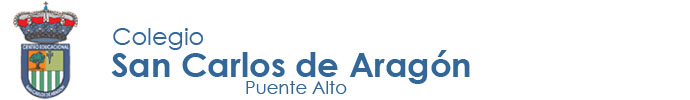 DIA DE LOS PUEBLOS ORIGINARIOS (24 de Junio)           Nombre             CURSO:   ____________________________                    FECHA:   17-06-21En Chile existen 9 pueblos originarios reconocidos por el Estado y 6 lenguas:  el Kawesqar, aymara, mapudungun, quechua, rapanui y yagan. De ellos hemos heredado costumbres, formas de vida y palabras que usamos en la vida diaria. ACTIVIDAD: con ayuda de tu familia, busca y dibuja o recorta o pega cosas que usamos actualmente y que son herencia de nuestros pueblos originarios, por ejemplo: CULTURA MAPUCHE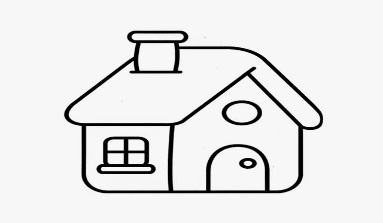 RUCA  = CASA